Вариант 2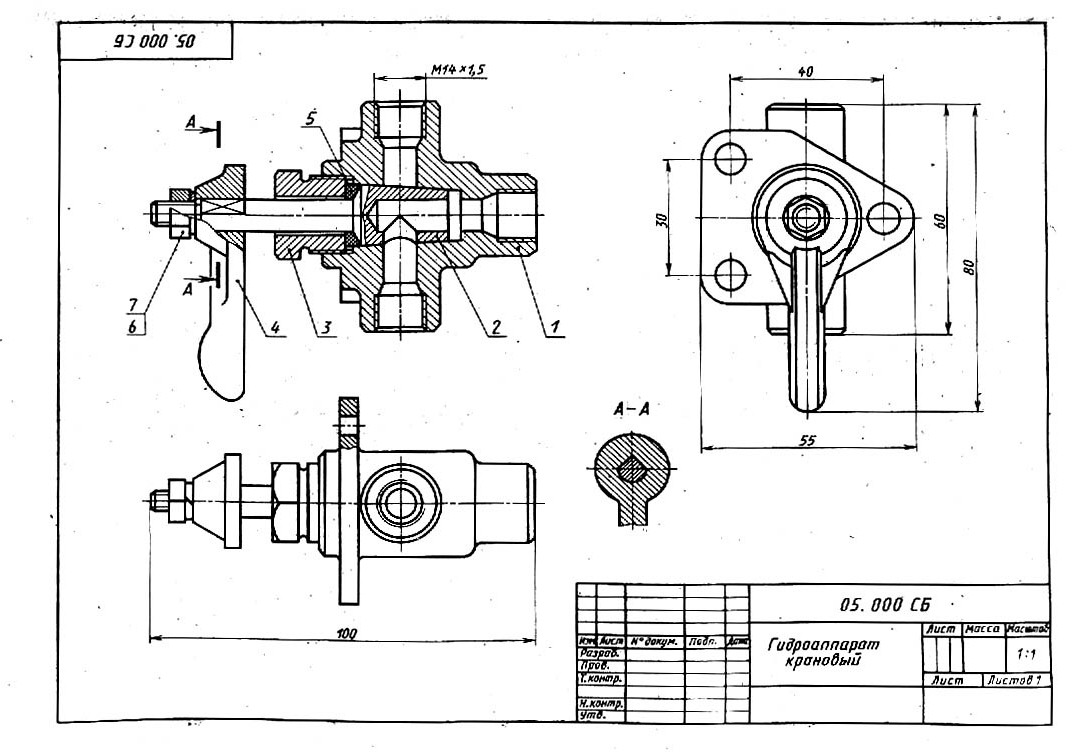 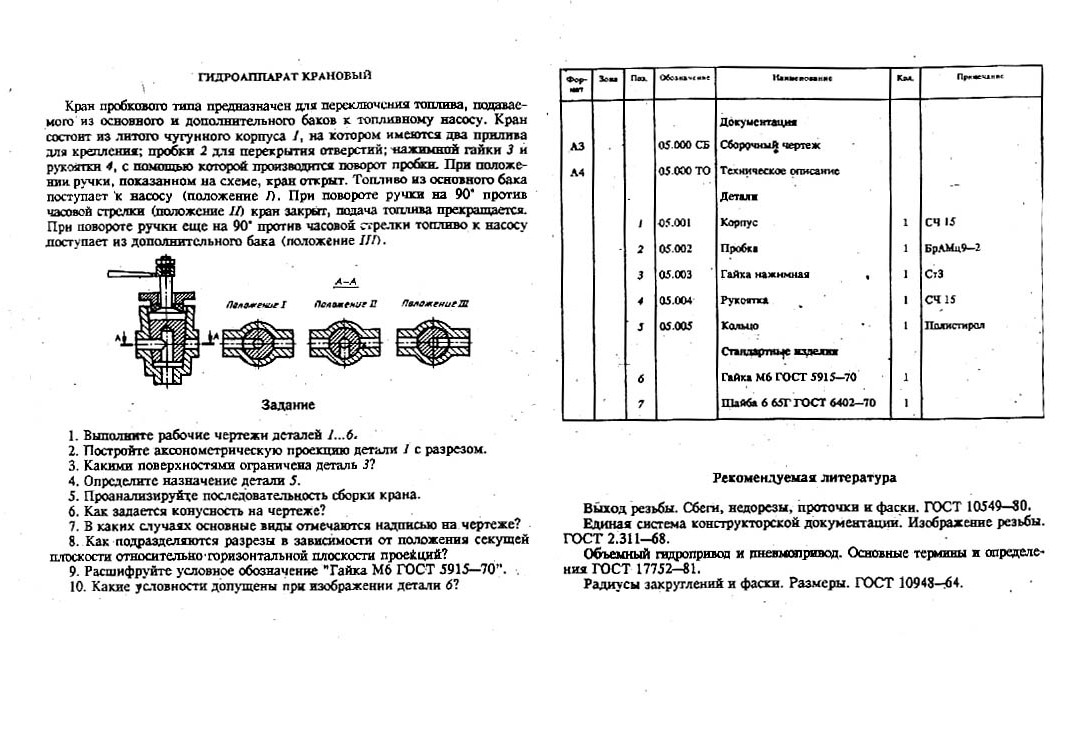 